Cut out the words and pictures below.  Divide your paper into two columns.  Place the Labels quiet eruption/ explosive eruption at the top of each column.  Sort the remaining words and pictures and glue them in the correct column.High Silica		low silica			quiet eruption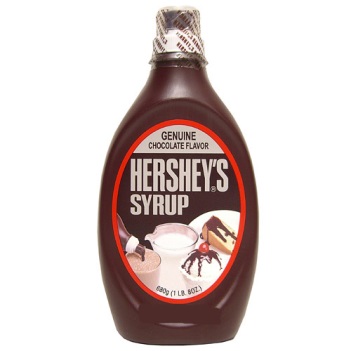 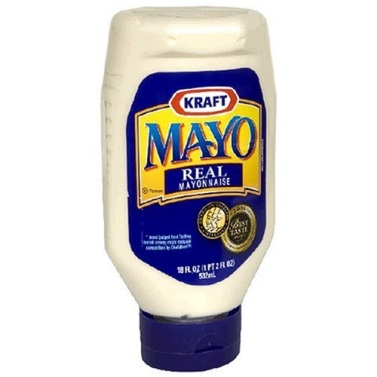 Explosive 			eruption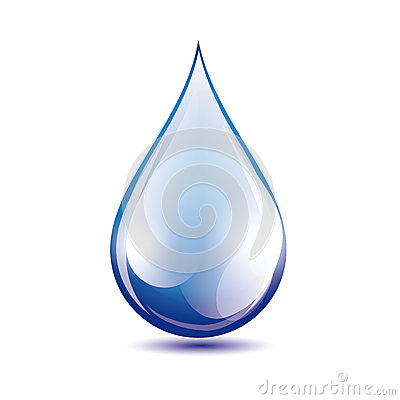 Basaltic			granitic			Magma				MagmaHigh                              Low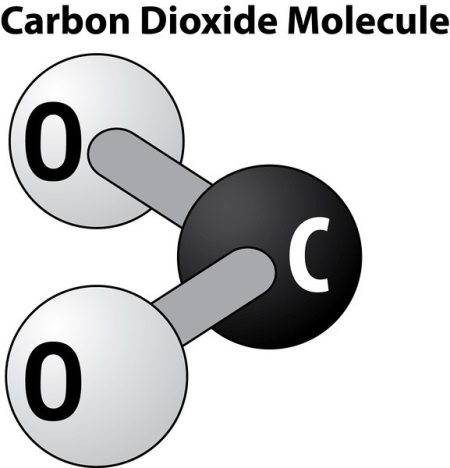 Viscosity                     viscosity